VietnamVietnamVietnamJanuary 2028January 2028January 2028January 2028SundayMondayTuesdayWednesdayThursdayFridaySaturday1New Year’s Day2345678910111213141516171819202122Kitchen guardians23242526272829Vietnamese New Year HolidaysVietnamese New Year3031Victory of Ngọc Hồi-Đống Đa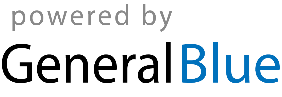 